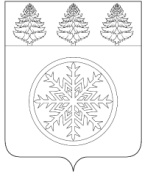 РОССИЙСКАЯ ФЕДЕРАЦИЯИРКУТСКАЯ ОБЛАСТЬАдминистрацияЗиминского городского муниципального образованияП О С Т А Н О В Л Е Н И Еот 04.08.2020                                           Зима                                   № 619О внесении изменений в Список избирательных участков для проведения выборов, референдумов на территории Зиминского городского муниципального образования Для проведения голосования и подсчета голосов избирателей, участников референдумов на выборах, референдумах на территории Зиминского городского муниципального образования, руководствуясь статьей 19 Федерального закона от 12.06.2002 № 67-ФЗ «Об основных гарантиях избирательных прав и права на участие в референдумах граждан Российской Федерации», статьей 28 Устава Зиминского городского муниципального образования, администрация Зиминского городского муниципального образованииП О С Т А Н О В Л Я Е Т:  1.  Внести в Список  избирательных участков для проведения выборов, референдумов на территории Зиминского городского муниципального образования утвержденный постановлением администрации Зиминского городского муниципального образования от 18.01.2013 № 41 «Об образовании на территории Зиминского городского муниципального образования избирательных участков для проведения выборов, референдумов» следующие изменения:1.1. в описании избирательного участка № 484 слова: «тел. 3-85-01», заменить словами: «тел. 89501069252, 89500695733».2.Опубликовать настоящее постановление в общественно-политическом еженедельнике г. Зимы и Зиминского района «Новая Приокская правда» и разместить на официальном сайте администрации Зиминского городского муниципального образования в информационно-телекоммуникационной сети Интернет.3. Контроль исполнения настоящего постановления оставляю за собой.И.о. мэра Зиминского городского муниципального образования                                                                                        А.В. Гудов Управляющий делами администрации  «___»_______________2020                                                                             С.В. Потемкина И.о начальника управления правовой,кадровой и организационной работы«___»_______________2020                                                                             О.В. ТайшинаСидорчук Нина Геннадьевна3-13-90 